Applesauce and Yogurt Parfait with Homemade Granola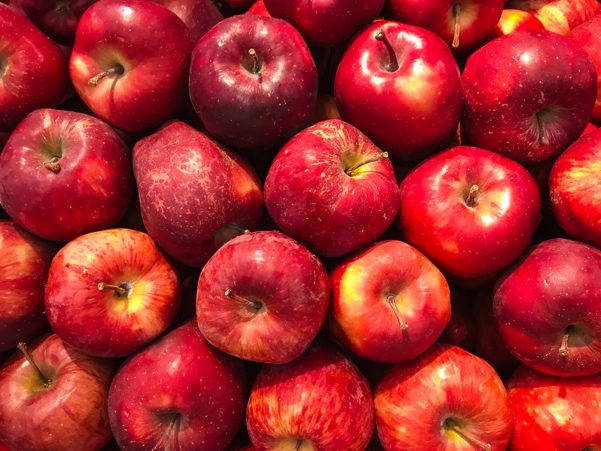 Make your own applesauce and add it to yourfavorite yogurt for this fun fall recipe!  Eat it for breakfastor as a snack.  You’ll get protein and calcium from the yogurt, sweetness from the applesauce, and a satisfying crunch from the granola!Homemade Applesauce Ingredients: Makes about 4 servings	-3 pounds of cooking apples that are cored, peeled and cut into 1-inch chunks	-Juice from 1 lemon	-1 stick of cinnamon	-¼ cup of brown sugar	-½ cup water	-1 pinch of saltDirections:Combine all ingredients into a saucepan that is covered with a lid.  Bring ingredients to a boil, then turn to low and simmer until the apples are completely soft (about 20 minutes).Instant Pot Directions:Combine the ingredients into the instant pot and mix.  Close the lid and pressure cook on high for 5 minutes.  Natural release for 10 minutes, remove lid, stir, mash with a potato masher if necessary and enjoy!Homemade Granola Ingredients: Makes about 4 servings	-2 cup rolled oats	-2 tablespoons brown sugar	-½ teaspoon ground cinnamon	-¼ teaspoon salt	-⅓ cup of honey	-3 tablespoons of coconut oil	-½ teaspoon vanilla extract	-½ cup chopped nuts, dried fruit, or seedsDirections:Heat coconut oil in large pan over medium heat.  Combine the oats, sugar, cinnamon, honey and vanilla extract in pan and stir constantly for 3-4 minutes.  Remove from heat, stir in nuts/seeds/dried fruit and allow to cool.